Jelovnik 04.03. – 08.03.2024.                  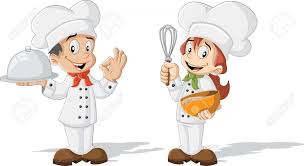 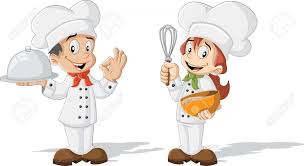 Ponedjeljak 04.03.DORUČAK : Kukuruzni kruh, med, čaj ili kakao  – alergije: polubijeli kruhUŽINA I : Sezonsko voćeRUČAK : Varivo kiselo zelje s korjenastim povrćem  i suhim mesom, kruhUŽINA II:  Slanci, jogurt– alergije : čajUtorak 05.03.DORUČAK : Polubijeli kruh, pureća šunka, čaj ili kakao UŽINA I : Sezonsko voćeRUČAK : Bistra juha s rezancima, lazanje s mljevenim mesom, zelena salataUŽINA II : Voćni jogurt - alergije : voće, integralni keksSrijeda 06.03.DORUČAK: Zobena kaša s cimetom  – alergije : zamjensko mlijekoUŽINA I : Sezonsko voće RUČAK: Krem juha od povrća, pileći naravni odrezak, mlinci, cikla salataUŽINA II : Kukuruzni kruh, maslac, čaj  - alergije : namaz marmelada,polubijeli kruhČetvrtak 07.03.DORUČAK: Čokoladne pahuljice s mlijekom  – alergije :  rižolino ,zamjensko mlijekoUŽINA I : Sezonsko voćeRUČAK : Krumpir gulaš s korjenastim povrćem i junećim mesom, kruhUŽINA II: Kolač od mrkve , čaj – alergije : zamjenski kolač Petak 08.03.DORUČAK : Kruh sa sjemenkama, namaz od tune, čaj – alergije : polubijeli kruhUŽINA I : Sezonsko voće RUČAK : Krem juha od češnjaka, rižoto s gamberima, zelje salata – alergije : rižoto s povrćem UŽINA II : Puding od vanilije 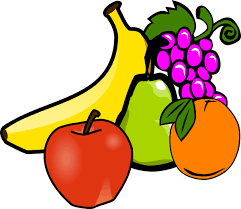 U slučaju potrebe vrtić zadržava pravo izmjene jelovnika. 